NOME DA ATIVIDADE: ACERTE O ALVO	NESTA ATIVIDADE SERÁ PRECISO DE BOLINHAS QUEM NÃO TIVER EM CASA PODE ESTAR CONFECCIONANDO, UM BALDE OU BACIA E UMA SACOLA DE PLÁSTICO IRÁ ENCHE-LA E AMARRAR NA PONTA. DEVERÁ COLOCAR A BOLINHA EM CIMA DA SACOLA E BATER NA SACOLA FAZENDO COM QUE A BOLINHA VOE EM DIREÇÃO DO BALDE A ATIVIDADE PODERÁ SER REALIZADA SOZINHA OU EM DUPLAS. 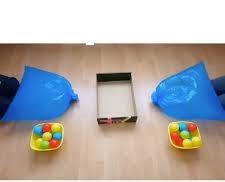 DURAÇÃO: 30 MINUTOS.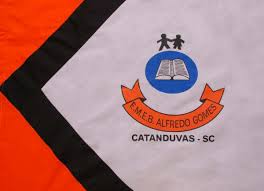 ESCOLA MUNICIPAL DE EDUCAÇÃO BÁSICA ALFREDO GOMES.RUA: CORONEL RUPP BAIRRO CENTRO OESTECATANDUVAS – SC      ANO 2021 CNPJ – 78502697/0001-96DIRETORA: IVÂNIA NORA.ASSESSORA PEDAGÓGICA: SIMONE ANDRÉA CARL.ASSESSORA TÉCNICA ADM.: TANIA N. DE ÁVILA.PROFESSORA: GABRIELA ABATTIALUNO(A):................................................................................SÉRIE: 2 ANO MATUTINO   DISCIPLINA: EDUCAÇÃO FÍSICA 